Dan maar even zoLeuk dat je bij ons speciaal-bier wilt kopen, op de volgende pagina’s hebben we een overzicht gemaakt van de bieren die wij in ons assortiment hebben. Zit er wat tussen dat je graag wilt hebben laat het ons weten, helemaal links kunt u de aantallen invullen. Vervolgens mailt u dit document ingevuld en wel naar winkel@biercafedenatte.nl. Wanneer we je bestelling hebben ontvangen krijgt u een betaal-link en ontvangt u bericht wanneer het pakket opgehaald of bezorgd kan worden.
Let op!   Bezorging is alleen mogelijk binnen Alphen a/d Rijn en bij besteding vanaf €25-bezorgen of afhalen?Pakketten* zolang de voorraAD STREKTGrote Flessen van 75clOf kies een van onze tapbieren, afgevuld op 75cl flessen!Fris & FruitigWeizen & WitPils & SaisonDubbel & BruinIPA(-ish)BlondAmber & Red AleTripelKeuzestress? Laat het aan de ontvanger over met De Natte Cadeaukaart!Sinds kort hebben we bij De Natte ook een leuke cadeaukaart, deze kan digitaal of per post verstuurd worden. Het gemakkelijke met deze cadeaukaart is dat het resterende saldo er gewoon op blijft staan. Kies het bedrag en stuur de gelukkige langs om het bij ons te spenderen als we weer open mogen!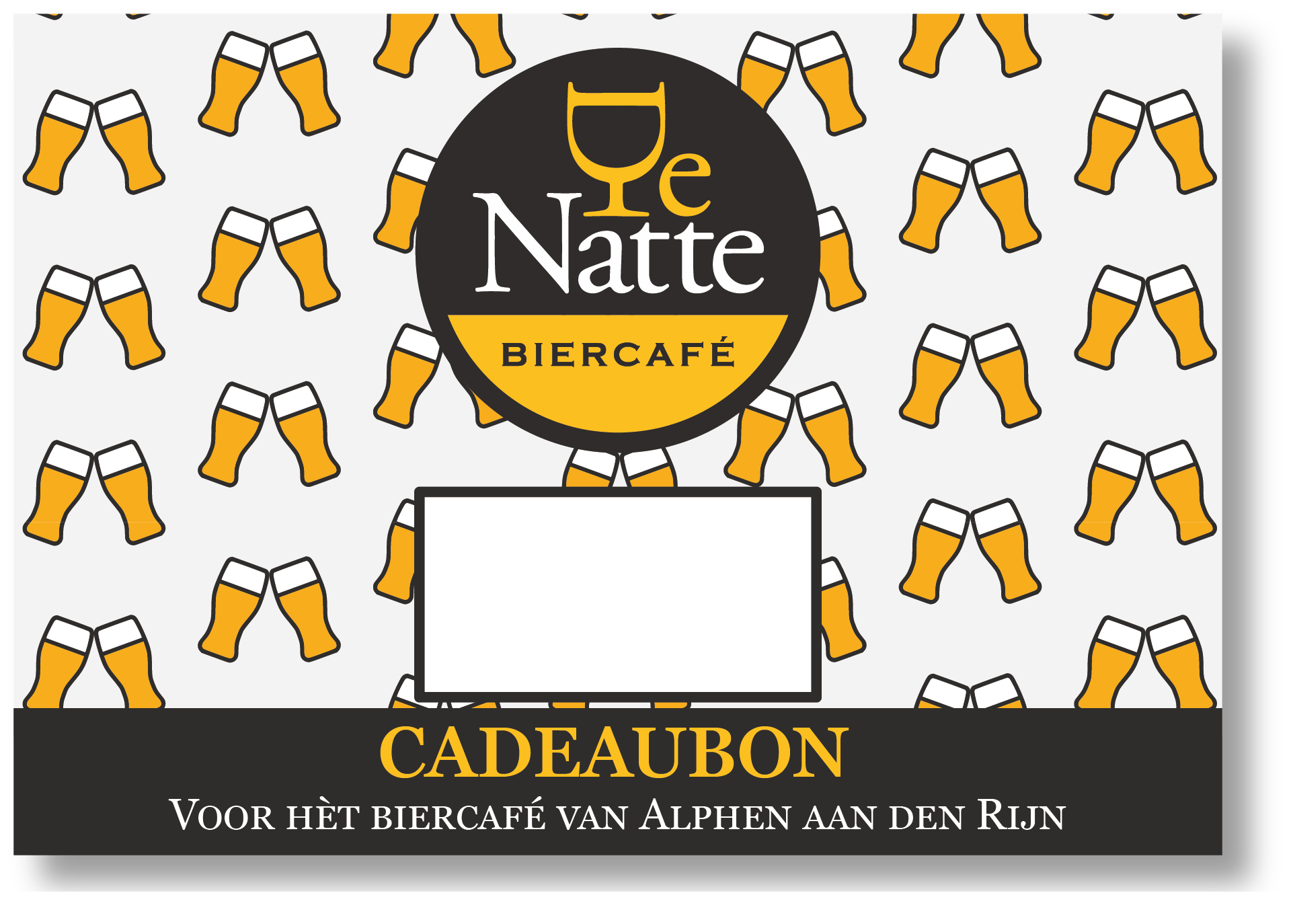 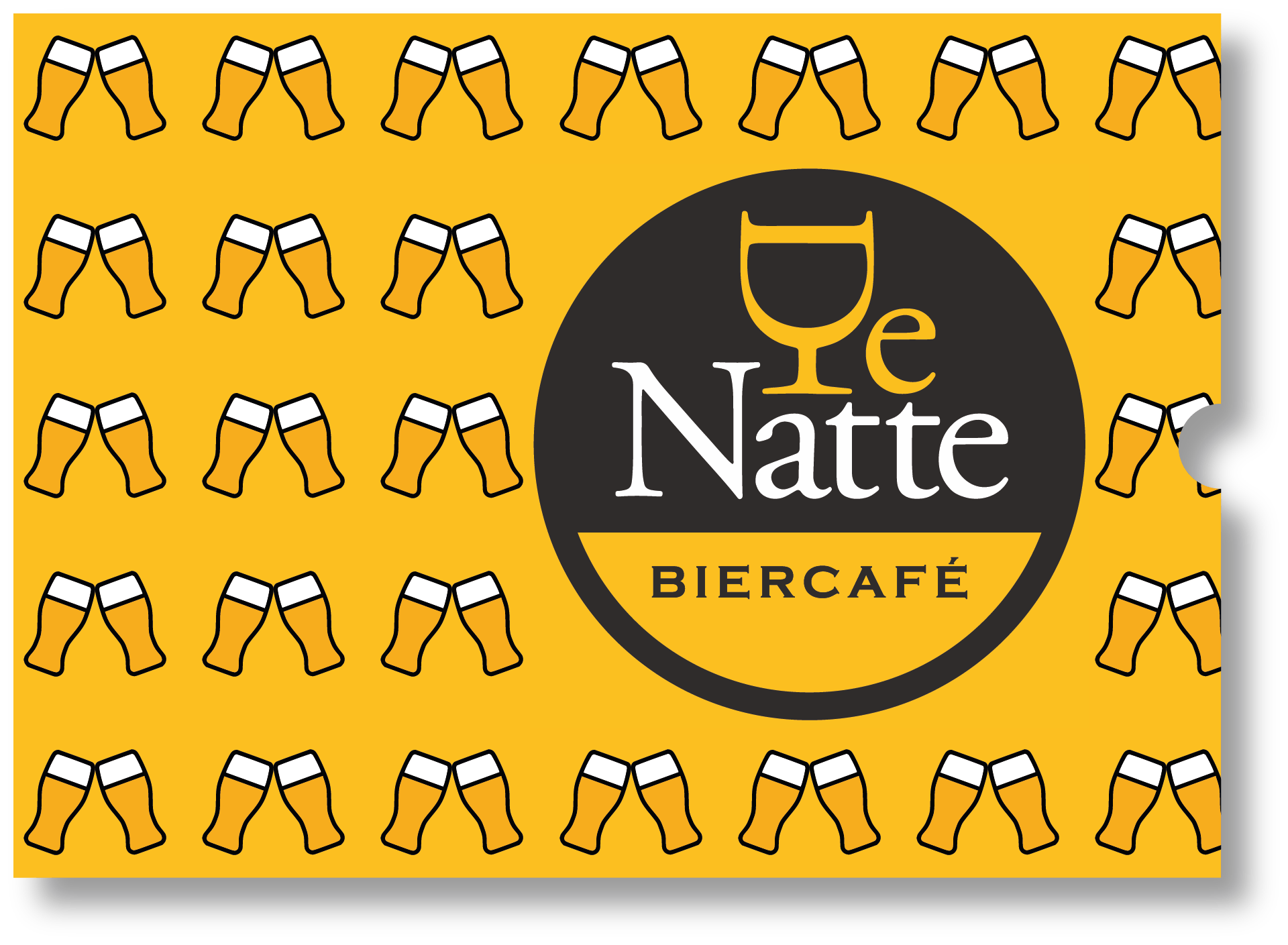 Tapbieren op fles 75clWe hebben momenteel een wisselend assortiment aan tapbieren beschikbaar, deze kunnen wij vervolgens voor je bottelen in flessen van 75cl. We hebben niet de twaalf verschillende bieren op tap zoals je van ons gewend bent, maar des te bijzonder. Benieuwd wat we momenteel van de tap te bottelen hebben. Volg ons dan op Facebook of kijk op www.biercafedenatte.nl Let op! Het kan zijn dat de bovenstaande bieren inmiddels zijn vervangen. Wij doen ons best deze lijst zo goed mogelijk bij te houden. Bedankt voor uw begrip.Donker & RijkStout & Porter Bezorgen AfhalenNaam:Telefoonnummer:Adres:Adres:Opmerkingen:Opmerkingen:AantalNaamVoor p/sLindeboom Cadeaudoos (vijf verschillende bieren) *€ 12,50Texels Black Box (zes verschillende bieren + gratis accessoires)*€ 17,50Verspil-me-nietjes (zes bieren die net over datum zijn, maar nog     steeds erg lekker) *€ 9,50Regionaal pakket met (zes verschillende bieren) *€ 27,50Ik-kan-niet-kiezen-pakket (zes verschillende bieren) per stijlBlond € 22,50IPA € 27,50Bruin (Red, Amber, Dubbel & Bruin)€ 22,50Tripel€ 27,50Donker (Porter, Stout, Donker & Rijk)€ 27,50Donker plus (incl. 2 BA-bieren)€ 32,50Nieuw! Borrel-pakket (voor 2 personen) *€ 7,50AantalNaamABVVoor p/sVal-Dieu Cuvée 8005,5%€ 11,50Corsendonk Christmas Ale8,1%€ 16,50Nieuw! Gulden Draak Calvados BA10,5%€ 9,75Nieuw! Jopen Meesterstuk 202111,0%€ 19,50Nieuw! Jopen Brut Uiteinde6,5%€ 9,50Nieuw! Jopen Witte Kerst7,5%€ 14,50AantalNaamABVVanVoor p/sBoon Kriek4,0%€ 3,50€ 2,45Boon Oude Geuze7,0%€ 3,50€ 2,45Nieuw! Brouwhuis a/d Werf Hoppy Light3,5%€ 5,75€ 4,02Corona4,6%€ 4,25€ 2,98Desperados6,0%€ 4,25€ 2,98Duchesse de Bourgogne6,2%€ 4,25€ 2,98Kasteel Rouge8,0%€ 4,75€ 3,32Liefmans Fruitesse3,8%€ 3,25€ 2,28Liefmans Goudenband8,0%€ 5,25€ 3,68Lindeboom Citroen Radler 2.02,0%€ 3,00€ 2,10Nieuw! Mongozo Coconut3,6%€ 4,75€ 3,32Rodenbach Classic5,2%€ 3,25€ 2,28Rodenbach Grand Cru6,0%€ 5,50€ 3,85Timmermans Kriek4,0%€ 3,50€ 2,45Nieuw! Wychwood Ginger Beard4,2%€ 6,75€ 4,73AantalNaamABVVanVoor p/s‘t IJ IJwit6,5%€ 4,75€ 3,32La Trappe Wit5,5%€ 3,75€ 2,62Lowlander White Ale5,0%€ 5,50€ 3,85Nieuw! St. Bernardus Watou Tokyo6,0%€ 6,00€ 4,20Nieuw! Van Vollenhoven Princessebier5,5%€ 6,00€ 4,20Vedett Extra White4,7%€ 3,50€ 2,45Weihenstephaner Alkoholfrei 0,5%€ 3,75€ 2,62AantalNaamABVVanVoor p/sBeck's Pilsener4,8%€ 3,25€ 2,28Budweiser Budvar Czech5,0%€ 3,50€ 2,45Heineken 0.00,0%€ 2,25€ 1,57Pilsner Urquell4,4%€ 3,75€ 2,62Vedett Extra Pilsener5,2%€ 3,50€ 2,45Nieuw! BrewDog Vagabond Glutenvrij4,5%€ 5,50€ 3,85Jopen Miss Saison7,0%€ 6,75€ 4,73Lindeboom Saison5,8%€ 3,95€ 2,76Urthel Saisonnière6,0%€ 4,00€ 2,80AantalNaamABVVanVoor p/sChimay Rood7,0%€ 4,25€ 2,98Corsendonk Pater Dubbel6,5%€ 4,50€ 3,15Grimbergen Dubbel6,5%€ 4,00€ 2,80Grottenbier Santé6,5%€ 4,50€ 3,15La Trappe Dubbel7,0%€ 4,00€ 2,80Leffe Bruin6,5%€ 3,50€ 2,45Maredsous Bruin8,0%€ 4,50€ 3,15Rochefort 67,5%€ 4,75€ 3,32Schelde Special 5 Knuppel5,0%€ 5,00€ 3,50Nieuw!  Uiltje Apfelstrudel Doppelbock11,0%€ 7,75€5,45van Steenberge Leute Bok7,5%€ 4,00€ 2,80Westmalle Dubbel7,0%€ 4,00€ 2,80Westvleteren 88,0%€ 11,50€ 11,50AantalNaamABVVanVoor p/s‘t IJ IPA7,0%€ 5,25€ 3,68BIG DROP Citra IPA0,5%€ 6,25€ 4,37BrewDog Dead Pony Club3,8%€ 5,25€ 3,68BrewDog Double Punk8,2%€ 9,25€ 6,48BrewDog Elvis Juice6,5%€ 6,00€ 4,20BrewDog Punk IPA5,6%€ 5,25€ 3,68BrewDog Triple Hazy9,5%€ 9,25€ 6,48De 12 Stuyvers Castellum IPA6,5%€ 5,50€ 3,85De Molen Amarillo9,3%€ 6,25€ 4,37De Molen Op & Top4,5%€ 4,25€ 2,98Duvel Tripel Hop Citra9,5%€ 5,50€ 3,85Nieuw! Flying Dog Great Job9,0%€6,50€4,55Jopen Non(netje) IPA0,3%€ 4,50€ 3,15Klein Duimpje Zeven Mijlslaarzen7,0%€ 5,25€ 3,68Lowlander IPA6,0%€ 5,50€ 3,85Oproer 24/7 Session IPA3,9%€ 4,75€ 3,32Nieuw! Oproer Against the Grain8,5%€ 6,50€ 4,55Oproer Refuse/Resist8,5%€ 6,25€ 4,37Tank 7 Farmhouse Ale8,5%€ 6,50€ 4,55Nieuw! Uiltje Bird of Prey5,8%€ 5,50€3,85Nieuw! Uiltje Dr. Raptor9,2%€ 7,75€5,45AantalNaamABVVanVoor p/sAchelse Kluis Blond8,0%€ 5,25€ 3,68Affligem Blond6,8%€ 4,00€ 2,80Nieuw! Bière des Amis Belge Blonde (66cl)5,8%€14,50€11,-Brugse SportZot0,4%€ 4,00€ 2,80Brugse Zot Blond6,0%€ 4,75€ 3,32Nieuw! Boerinneken Verstraeten H&S9,5%€ 5,50€3,75Chouffe ‘La Chouffe’8,0%€ 4,00€ 2,80Delirium Tremens8,5%€ 5,25€ 3,68Duvel8,5%€ 4,25€ 2,98Grimbergen Blond6,7%€ 4,00€ 2,80Hopus8,3%€ 4,50€ 3,15La Trappe Blond6,5%€ 3,50€ 2,45Leffe Blond6,6%€ 3,50€ 2,45Maredsous Blond6,0%€ 4,25€ 2,98Nieuw! Oproer Blonde Enigma6,2%€ 5,75€ 4,02Piraat10,5%€ 4,00€ 2,80Poperings Hommelbier7,5%€ 4,00€ 2,80St. Feuillien Grisette Glutenvrij5,5%€ 3,75€ 2,62Tre Fontane Scala Coeli6,7%€ 8,75€ 6,13AantalNaamABVVanVoor p/sBush Ambrée Caractère12,0%€ 5,75€ 4,02‘t IJ Columbus9,0%€ 5,00€ 3,50Nieuw! Hobgoblin Ruby 50cl5,2 %€ 6,75€ 4,73Nieuw! Jovius Oh Denneboom8,0%€ 6,25€ 4,37De Koninck Bolleke APA5,0%€ 3,75€ 2,62O'Hara's Irish Red4,3%€ 3,50€ 2,45Orval6,2%€ 5,00€ 3,50Palm5,2%€ 2,75€ 1,93Pauwel Kwak8,4%€ 4,25€ 2,98La Trappe Isid'or7,5%€ 4,50€ 3,15Venloosch Alt5,0%€ 3,50€ 2,45AantalNaamABVVanVoor p/s‘t IJ Zatte8,0%€ 4,75€ 3,32Affligem Tripel9,0%€ 4,25€ 2,98Nieuw! Brouwhuis a/d Werf Spicy Tripel8,5%€ 7,25€ 5,08Brugge Tripel8,7%€ 4,75€ 3,32Corsendonk Agnus Tripel7,5%€ 4,50€ 3,15De 12 Stuyvers Ridder Lodewijk7,5%€ 5,25€ 3,68De Molen Heen & Weer9,2%€ 4,75€ 3,32Floreffe Tripel7,5%€ 4,25€ 2,98Gouverneur Tripel8,2%€ 4,75€ 3,32Grimbergen Tripel9,0%€ 4,75€ 3,32Gulden Draak10,5%€ 4,25€ 2,98Insel Baltic Tripel9,5%€ 6,75€ 4,73Nieuw! Jovius Tripel9,1%€ 6,25€ 4,37Karmeliet Tripel8,4%€ 5,00€ 3,50Kasteel Tripel11,0%€ 5,00€ 3,50Klein Duimpje Blauwe Tram8,0%€ 5,50€ 3,85La Trappe Tripel8,0%€ 4,25€ 2,98Nieuw! Maenhout Koeketiene8,5%€ 5,25€ 3,68Maredsous Tripel10,0%€ 4,75€ 3,32Moeder Overste Tripel8,0%€ 5,00€ 3,50Rochefort Tripel Extra8,1%€ 5,50€ 3,85Tre Fontane Tripel8,5%€ 11,25€ 7,88Westmalle Tripel9,5%€ 4,75€ 3,32Witkap Pater Tripel7,5%€ 4,75€ 3,32AantalNaamABVVoor p/sGouverneur Blond6,0%€ 8,50-Bronckhorster IJselbock7,0%€ 9,50Van Steenberge Augustijn Donkel8,0%€ 8,50Jopen Ongelovige Thomas10,0%€10,50Texels StormBock10,0%€10,50(ACTIE!) 2 Flessen naar keuze €15,-AantalNaamABVVanVoorChimay Blauw9,0%€ 5,00€ 3,50Nieuw! Dampegheest Zware Hufter10,0%€ 5,50€ 3,85Nieuw! De 12 Stuyvers Moedige Margaretha10,0%€ 6,25€ 4,37Nieuw! De Leckere Blauwe Bijl Kveik10,0%€ 7,50€ 5,25De Molen Binkie Claws BA Almond11,2%€ 9,50€ 6,65De Molen Bommen & Granaten11,9%€ 9,50€ 6,65De Molen Zeker & Vast (Rum BA Barleywine)14,2%€10,50€ 7,35Nieuw! Flying Dog The Fear9,0%€ 5,50€ 3,85Goudale Rhum Finish Grand Cru7,9%€ 6,50€ 4,55Gouden Carolus Classic8,5%€ 4,25€ 2,98Hertog Jan Grand Prestige10,0%€ 4,50€ 3,15Jopen Is That Spelt RYEght10,0%€ 6,75€ 4,73Jopen Meesterstuk 202111,0%€ 7,50€ 5,25Kasteel Barista Chocolate Quadrupel11,0%€ 6,00€ 4,20Kasteel Donker11,0%€ 5,00€ 3,50Nieuw! Klein Duimpje Kerst Bier8,5%€ 5,25€ 3,68Kompaan Jimmi Gemini13,0%€ 8,75€ 6,13Kompaan Tommy Double Barrel11,0%€ 8,75€ 6,13La Trappe Quadrupel10,0%€ 4,75€ 3,32Rochefort 1011,3%€ 6,75€ 4,73Rochefort 89,2%€ 5,50€ 3,85St. Bernardus Abt 1210,5%€ 5,00€ 3,50Straffe Hendrik Quadrupel11,0%€ 6,00€ 4,20Tynt Meadow Trappist7,4%€ 8,25€ 5,78Nieuw! Uiltje Apfelstrudel Doppelbock11,0%€ 7,75€ 5,45Val-Dieu Grand Cru10,5%€ 5,75€ 4,02Verboden Vrucht8,5%€ 4,00€ 2,80Vicaris Winter10,0%€ 6,00€ 4,20Westvleteren 1210,2%€ 12,50€ 12,50Zundert 1010,0%€ 6,25€ 4,37Zundert 88,0%€ 5,75€ 4,02AantalNaamABVVanVoorNieuw! 100 Watt 400 Volt Speyside BA12,5%€ 8,00€ 5,60BIG DROP Milk Stout0,5%€ 6,25€ 4,37Brewdog Layer Cake 7,0 %€ 9,25€ 6,47De Molen Hel & Verdoemenis10,0%€ 8,25€ 5,78De Molen Hemel & Aarde10,0%€ 9,75€ 6,82De Molen Mooi & Meedogenloos10,2%€ 6,25€ 4,37De Molen Zwart & Zwaar12,8%€ 7,50€ 5,25N! De Molen Heaven & Hill (Breckenridge BA)15,4%€ 10,50€ 7,35N! Emelisse White Label 2020 (Peated Islay BA)15,8%€ 10,50€ 7,35Frontaal Churchill vol. I10,0%€ 10,50€ 7,35Frontaal Friends Blend II14,0%€ 11,50€ 8,05Gouverneur Stout op Hout7,5%€ 4,50€ 3,15Guinness Draught4,2%€ 4,50€ 3,15Nieuw! Homeland Zwartbaart RIS10,5%€ 6,75€ 4,73KEES Barrel Project 20.0411,0%€ 8,50€ 5,95KEES Export Porter 175010,5%€ 7,50€ 5,25Klein Duimpje IRS10,5%€ 5,75€ 4,02Klere Boght Marketentster6,8%€ 6,50€ 4,55Lowlander Poorter6,0%€ 5,50€ 3,85Nieuw! Natte Gijt Hellegeit RIS11,0%€ 8,00€ 5,60Nieuw! Oproer Nachtwerk 212,5%€ 6,50€ 4,55Nieuw! Põhjala Forest Bänger12,5%€ 8,00€ 5,60Põhjala Must Kuld7,8%€ 6,75€ 4,73Põhjala Öö10,5%€ 7,25€ 5,08Thornbridge Lucaria Ice-Cream Porter4,5%€ 5,00€ 3,50Nieuw! Viven Smoked Porter7,0%€ 6,50€ 4,55